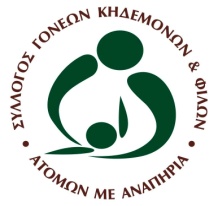 ΣΥΛΛΟΓΟΣ ΓΟΝΕΩΝ ΚΗΔΕΜΟΝΩΝ ΚΑΙ ΦΙΛΩΝ Α.ΜΕ.Α ΚΕΡΚΥΡΑΣ			Κέρκυρα,   1/11/2019Διεύθυνση: 2η  ΠΑΡΟΔΟΣ ΕΛΕΥΘΕΡΙΟΥ ΒΕΝΙΖΕΛΟΥ 5				Αριθμ.Πρωτ.: Ταχυδρομικός Κώδικας. : 49100Πληροφορίες: Ροδάνθη ΖαχαροπούλουΤηλ: 2661047565 Φαξ: 2661024265Email: ameaker@otenet.grΠΡΟΣΚΛΗΣΗ ΕΚΔΗΛΩΣΗΣ ΕΝΔΙΑΦΕΡΟΝΤΟΣΔύο (2) θέσεων ωφελουμένων στο Κέντρο Διημέρευσης και Ημερήσιας Φροντίδας Ατόμων με Αναπηρία «ΜΕΛΙΣΣΑ», του Συλλόγου Γονέων Κηδεμόνων και Φίλων Α.με.Α Κέρκυρας.Ο Σύλλογος Γονέων Κηδεμόνων και Φίλων ΑμεΑ Κέρκυρας στο πλαίσιο Του Εθνικού Στρατηγικού Πλαισίου Αναφοράς  (ΕΣΠΑ) για την προγραμματική περίοδο 2014-2020, Επιχειρησιακού Προγράμματος «Ιόνια Νησιά 2014-2020», Άξονας Προτεραιότητας 5 «Κοινωνική ένταξη, Ανάπτυξη του Ανθρώπινου Δυναμικού και καταπολέμηση της φτώχειας & των διακρίσεων» ο οποίος συγχρηματοδοτείται από το Ευρωπαϊκό Κοινωνικό Ταμείο, λειτουργώντας ως δικαιούχος της Πράξης «Κέντρο Διημέρευσης - Ημερήσιας Φροντίδας Ατόμων με Αναπηρία «Μέλισσα» του Συλλόγου Γονέων, Κηδεμόνων και Φίλων Ατόμων με Αναπηρία Κέρκυρας» με Κωδικό Πράξης/ MIS (ΟΠΣ) 5002292 στο Επιχειρησιακό Πρόγραμμα «Ιόνια Νησιά 2014-2020»ΠΡΟΣΚΑΛΕΙΆτομα με κινητικές αναπηρίες ή αισθητηριακές αναπηρίες ή με νοητική υστέρηση ή με πολλαπλές αναπηρίες ή με διαφορετικού είδους αναπηρία  και σύμφωνα με το Π. Δ. 395/1993 και με Υ.Α. 4633/1993 (στο εξής καλούμενοι ωφελούμενοι), να υποβάλουν αίτηση πλήρωσης θέσης ωφελούμενου, συνοδευόμενη από τα απαραίτητα δικαιολογητικά για την παροχή υπηρεσιών Διημέρευσης και Ημερήσιας Φροντίδας στο Κέντρο Διημέρευσης και Ημερήσιας Φροντίδας Ατόμων με Αναπηρία «Μέλισσα» του Συλλόγου Γονέων Κηδεμόνων και Φίλων ΑμεΑ Κέρκυρας, με Έδρα: 2η Πάροδος Ελευθερίου Βενιζέλου 5, Τ.Κ. 49100, Κέρκυρα.Α. ΠΑΡΕΧΟΜΕΝΕΣ ΥΠΗΡΕΣΙΕΣΠαροχή υπηρεσιών Διημέρευσης και Ημερήσιας Φροντίδας σε 24 ωφελούμενους, (μεταξύ αυτών και οι 2 θέσεις που προκηρύσσονται) η οποία θα περιλαμβάνει μεταξύ άλλων, τα παρακάτω:Τη μεταφορά τους από και προς το κέντροΤη διαμονή και τη διατροφή τους (πρόχειρο γεύμα)Το πρόγραμμα πράξεων ειδικής αγωγής που έχουν ανάγκη ανάλογα με τις ανάγκες του κάθε ΑμεΑ βάσει του εξατομικευμένου προγράμματος του κάθε ωφελούμενου.Την παροχή ατομικής/και ομαδικής άσκησης.Την εκπαίδευση τους στην αυτοεξυπηρέτηση και την εκμάθηση δραστηριοτήτων καθημερινής ζωής. Τη δημιουργική απασχόληση τους και δραστηριότητες κοινωνικοποίησης τους.Τη συμμετοχή τους σε προγράμματα ψυχαγωγίας, πολιτισμού και άθλησης. Οι παραπάνω υπηρεσίες θα παρέχονται σε εργάσιμες ημέρες (Δευτέρα έως Παρασκευή) για 8 ώρες ημερησίως (ωράριο λειτουργίας Κέντρου 07:30-15:30) για κάθε ωφελούμενο περιλαμβανομένου του χρόνου της μεταφοράς από και προς το Κέντρο. Η διάρκεια της Πράξης ορίζεται ως τις 29/02/2019 με ενδεχόμενη παράταση κατά τη λήξη της χρηματοδότησης για 3 έτη. Η  παροχής των υπηρεσιών προς τους ωφελούμενους θα συνεχιστεί και μετά το πέρας της Πράξης.Β ΔΙΚΑΙΟΛΟΓΗΤΙΚΑΑίτηση (επισυνάπτεται). Η αίτηση υποβάλλεται από τον ίδιο τον ωφελούμενο ή τον νόμιμο εκπρόσωπο του (δικαστικό συμπαραστάτη, επίτροπο, ή ασκούντα την επιμέλεια του). Ειδικότερα. Για τους ωφελούμενους που διαβιούν σε ιδρύματα κλειστής περίθαλψης και εφόσον δεν έχει οριστεί νόμιμος εκπρόσωπος τους, την αίτηση δύναται να υποβάλλει ο νόμιμος εκπρόσωπος του αρμόδιου φορέα, συνοδευόμενη από τη σχετική απόφαση υποβολής αίτησης του αρμόδιου οργάνου του ιδρύματος.Αντίγραφο αστυνομικής ταυτότητας ή διαβατηρίου ή πιστοποιητικό γεννήσεως. Σε περίπτωση μη ύπαρξης των προαναφερόμενων (π.χ. περιπτώσεις ατόμων που διαβιούν σε ιδρύματα) οποιοδήποτε άλλο έγγραφο ταυτοποίησης. Εάν ο ωφελούμενος είναι αλλοδαπός από τρίτες χώρες απαιτείται και αντίγραφο άδειας διαμονής εν ισχύ. Εάν είναι Έλληνας ομογενής απαιτείται αντίγραφο ταυτότητας ομογενούς.Αντίγραφο ή εκτύπωση ατομικού ή οικογενειακού εκκαθαριστικού σημειώματος, εφόσον το άτομο υποχρεούται να έχει καταθέσει φορολογική δήλωση για το φορολογικό έτος 2018, ή σχετική υπεύθυνη δήλωση σε περίπτωση που δεν υποχρεούται.Αντίγραφο βεβαίωσης πιστοποίησης της αναπηρίας του ωφελούμενου, εν ισχύ.Αντίγραφο Πιστοποιητικού οικογενειακής κατάστασης.Αντίγραφο της κάρτας ανεργίας του ΟΑΕΔ εφόσον το άτομο που είναι επιφορτισμένο με τη φροντίδα του συγκεκριμένου ωφελούμενου (γονέας/κηδεμόνας) είναι άνεργος/η.Αντίγραφο/α βεβαίωσης πιστοποίησης της αναπηρίας του/τους εν ισχύ εφόσον το άτομο που είναι επιφορτισμένο με τη φροντίδα του συγκεκριμένου ωφελούμενου (γονέας/κηδεμόνας) ή άλλο μέλος της οικογένειας ανήκει στην ομάδα των ΑμεΑ.Πιστοποιητικό ασφαλιστικής ικανότητας. (Βεβαίωση ΑΜΚΑ)Υπεύθυνη δήλωση του άρθρου 8 παρ. 4 του ν. 1599/1986 του ωφελούμενου ή του νόμιμου κηδεμόνα/ εκπροσώπου (επισυνάπτεται), που αναφέρει ότι:Δε θα λαμβάνει αποζημίωση για τις συγχρηματοδοτούμενες υπηρεσίες που του παρέχονται από το ΚΔΗΦ από άλλη χρηματοδοτική πηγή (π.χ. ΕΟΠΥΥ) κατά την περίοδο συμμετοχής του στην πράξη, καιΔε θα λαμβάνει υπηρεσίες από άλλο ΚΔΗΦ ή άλλο φορέα παροχής παρεμφερών υπηρεσιών, ο οποίος χρηματοδοτείται από εθνικούς ή/και κοινοτικούς πόρους, κατά την περίοδο συμμετοχής του στην πράξη.Σε περίπτωση ωφελούμενου από ίδρυμα /θεραπευτήριο/ΚΚΠΠ, κ.α.:Σχετική βεβαίωση του αρμόδιου οργάνου/ νόμιμου εκπροσώπου του ιδρύματος/ θεραπευτηρίου/ ΚΚΠΠ, κ.α. που να πιστοποιεί τη διαβίωση σε αυτό και να βεβαιώνει ότι, σε περίπτωση επιλογής του αιτούντος για την συμμετοχή στην πράξη, θα προσκομίσει για τον δικαιούχο όλες τις απαραίτητες πληροφορίες για το ατομικό και κοινωνικό ιστορικό του ωφελούμενου και σχετική έκθεση / αξιολόγηση του ωφελούμενου από την επιστημονική ομάδα του ιδρύματος.Συνοπτική έκθεση της επιστημονικής ομάδας για το βαθμό προσαρμογής του ατόμου στο πρόγραμμα ΚΔΗΦ. Στη σχετική έκθεση θα πρέπει επίσης να βεβαιώνεται ότι ο υποψήφιος ωφελούμενος συναινεί για τη συμμετοχή του στην πράξη.Για τους ωφελούμενους που διαβιούν σε ιδρύματα κλειστής περίθαλψης/ θεραπευτήρια/ ΚΚΠΠ, κ.α. η αδυναμία προσκόμισης των δικαιολογητικών/ εγγράφων των ανωτέρω σημείων 2,3,5 και 8, δύναται να καλυφθεί με σχετική υπεύθυνη δήλωση του νόμιμου εκπροσώπου του ιδρύματος, μετά από σχετική απόφαση εξουσιοδότησης του αρμοδίου οργάνου του ιδρύματος.Γ. ΚΡΙΤΗΡΙΑ ΕΠΙΛΟΓΗΣΤύπος πλαισίου διαμονής (ίδρυμα κλειστής περίθαλψης, οικογενειακό ή άλλο στεγαστικό πλαίσιο)Ασφαλιστική ικανότητα ωφελουμένουΑτομικό ή οικογενειακό εισόδημα (στο εισόδημα δεν περιλαμβάνεται οποιοδήποτε επίδομα)Οικογενειακή κατάσταση Εργασιακή κατάσταση γονέα / κηδεμόναΙ. Αναλυτικά τα κριτήρια επιλογής των ωφελούμενων ατόμων και η μοριοδότηση τους είναι η παρακάτω:*Προσδιορίζεται σύμφωνα με το κατώφλι φτώχειας ΕΛΣΤΑΤ. Αυτό για το έτος 2018 ορίζεται σε 4.560 ευρώ για μονοπρόσωπα νοικοκυριά προσαυξανόμενα κατά 0,5 για τον σύζυγο και για κάθε παιδί από 14  έως 24 ετών  και κατά 0,3 για κάθε παιδί κάτω των 13 ετών. Για τον απολογισμό του διαθέσιμου εισοδήματος του νοικοκυριού, στην παρούσα πρόσκληση, λαμβάνεται υπόψη το συνολικό εισόδημα  μετά την αφαίρεση του φόρου και της εισφοράς και δεν περιλαμβάνεται οποιοδήποτε επίδομα. ΙΙ. Ειδικότερα, η διαδικασία επιλογής θα ακολουθήσει τα παρακάτω βήματα/ στάδια:Εξέταση – έλεγχος των αιτήσεων του συνολικού αριθμού των συμμετεχόντων – θέσεων στην πράξη, σύμφωνα με τον αριθμό των αιτήσεων και την πληρότητα των δικαιολογητικών. Στο στάδιο αυτό, εκπονείται σχετικός πίνακας δυνητικών συμμετεχόντων με τον αριθμό των ατόμων που οι αιτήσεις τους κρίνονται από την Επιτροπή ως πλήρεις (πληρότητα δικαιολογητικών και στοιχείων της αίτησης) και επομένως γίνονται δεκτές από την επιτροπή. Επιλογή των συμμετεχόντων στην πράξη. Στο στάδιο αυτό, η Επιτροπή καταρτίζει σχετικό πίνακα κατάταξης  και επιλογής των ωφελούμενων της πράξης, συμπεριλαμβανομένων και των επιλαχόντων, οι οποίοι θα επιλέγουν βάση των κριτηρίων επιλογής. Έκδοση ανακοίνωσης και δημοσιοποίηση των αποτελεσμάτων με ανάρτηση του σχετικού προσωρινού πίνακα αποτελεσμάτων στον ως Πίνακα Αποδεκτών, που επισυνάπτεται στην τελευταία σελίδα της πρόσκλησης στις  25/11/2019. Δ. ΚΑΤΑΘΕΣΗ ΔΙΑΚΙΟΛΟΓΗΤΙΚΩΝ ΚΑΙ ΚΑΤΑΛΗΚΤΙΚΗ ΗΜΕΡΟΜΗΝΙΑ ΚΑΤΑΘΕΣΗΣΗ ΤΟΥΣΟι αιτήσεις μαζί με τα  απαραίτητα δικαιολογητικά συμμετοχής μπορούν να κατατεθούν σύμφωνα με το ως άνω Β1, ιδιοχείρως ή ταχυδρομικώς ή μέσω υπηρεσίας ταχυμεταφοράς στα γραφεία της γραμματεία του Συλλόγου Γονέων Κηδεμόνων και Φίλων ΑμεΑ Κέρκυρας για 10 εργάσιμες ημέρες από 4/11/2019 μέχρι τις  15/11/2019 Ημέρα και ώρα 14.00, στα γραφεία του Συλλόγου Γονέων Κηδεμόνων και Φίλων Ατόμων με Αναπηρία Κέρκυρας , στην 2η Πάροδο Ελευθερίου Βενιζέλου 5.Αιτήσεις που θα υποβληθούν με οποιοδήποτε τρόπο μετά την παραπάνω ημερομηνία και ώρα θα απορρίπτονται ως εκπρόθεσμες και δεν θα αξιολογούνται και θα επιστρέφονται.Προσοχή η έγκαιρη υποβολή θα υποδεικνύεται μόνο από τον αριθμό πρωτοκόλλου. Η ημερομηνία σφραγίδας του ταχυδρομείου  λαμβάνεται υπόψη, εάν κατατεθεί έως την τελευταία μέρα της προθεσμίας.Ε. ΠΑΡΟΧΗ ΠΛΗΡΟΦΟΡΙΩΝ Η παρούσα διατίθεται από το γραφείο του Σύλλογο Γονέων Κηδεμόνων κα Φίλων ΑμεΑ Κέρκυρας στην έδρα του, επί της οδού 2η πάροδος Ελευθερίου Βενιζέλου 5 , Τ.Κ. 49100, όπως και στους φορείς που αναφέρονται στον Πίνακα Αποδεκτών.Για πληροφορίες οι ενδιαφερόμενοι μπορούν να απευθύνονται στην κ. Ζαχαροπούλου Ροδάνθη στα τηλέφωνα 2661047565, 2661024128, email:ameaker@otenet.gr από Δευτέρα ως Παρασκευή από τις 9.00 ως τις 14.00. Η ΠΡΑΞΗ ΣΥΓΧΡΗΜΑΤΟΔΟΤΕΙΤΑΙ ΑΠΟ ΤΗΝ ΕΛΛΑΔΑ ΚΑΙ ΤΗΝ ΕΥΡΩΠΑΙΚΗ ΕΝΩΣΗ(Ευρωπαϊκό Κοινωνικό Ταμείο)Ο Νόμιμος Εκπρόσωπος Ζουμπουλίδης Σπυρίδων Συνημμένα Πρόσκλησης:Αίτηση συμμετοχής Υπ. Δηλώσεις (3) του άρθρου 8 παρ. 4 του ν. 1599/1986ΠΙΝΑΚΑΣ ΑΠΟΔΕΚΤΩΝΠεριφέρεια Ιονίων Νήσων Α) Περιφερειάρχης κα Κράτσα- Τσαγκαροπούλου Ρόδη.Β) Αντιπεριφερειάρχης ΠΕ Κέρκυρας κα Ανδριώτη ΜελίταΓ) Αντιπεριφερειάρχης Κοινωνικής Μέριμνας κ. Ζορμπάς Κων/νοςΔ) Πρόεδρος Περιφερειακού Συμβουλίου κ.  Μουζακίτης ΝικόλαοςΕ)) Διεύθυνση Κοινωνικής Μέριμνας και ΑλληλεγγύηςΖ) Ειδική Υπηρεσία Διαχείρισης (κκ. Ασπιώτης Κων/νος , Παναγιωτίδης Ευριπίδης)Δήμος Κεντρικής Κέρκυρας και Διαποντίων ΝήσωνΑ) Δήμαρχος κα Υδραίου Μερόπη Β) Αντιδήμαρχος Κοινωνικής Πρόνοιας κ. Σκούπουρας Ανδρέας.Γ) Αντιδήμαρχος Ευρωπαϊκών Προγραμμάτων κα Τζάννε ΠαναγιώταΓ) Πρόεδρος Δημοτικού Συμβουλίου κ. Μεταλληνός ΔημήτρηςΔ) Διεύθυνση Κοινωνικής ΠρόνοιαςΕ) Τμήμα Κοινωνικής Πρόνοιας Ζ)  Κέντρο Κοινότητας.Η) Κέντρο Εξυπηρέτησης Πολιτών (ΚΕΠ)Δήμος Νοτίου ΚέρκυραςΔήμαρχος κ Λέσσης Κων/νοςΔήμος Βόρειας ΚέρκυραςΔήμαρχος κ. Μαχειμάρης ΓιώργοςΕθνική Συνομοσπονδία Ατόμων με Αναπηρία ΕΣΑμεΑ)Πρόεδρος κ. Βαρδακαστάνης Ιωάννης Πανελλήνια Ομοσπονδία Σωματείων Γονέων και Κηδεμόνων Ατόμων με Αναπηρία. (ΠΟΣΓΚΑμεΑ)Πρόεδρος κ. Μοσχολιός ΙωάννηςΠεριφερειακή Ομοσπονδία Συλλόγων Ατόμων με Αναπηρία Ηπείρου Βορείου Ιονίου (ΠΟΜΑμεΑ)Πρόεδρος κα Σκανδάλη ΜαρίαΚέντρο Πληροφόρησης Ατόμων με Αναπηρία Συλλόγου Γονέων, Κηδεμόνων Ατόμων με Αναπηρία.Εκπαίδευσηα) Διεύθυνση Πρωτοβάθμιας Εκπαίδευσηςβ) Διεύθυνση Δευτεροβάθμιας Εκπαίδευσης γ) Κέντρο Εκπαίδευσης και Συμβουλευτικής Υποστήριξης (ΚΕΣΥ)γ)Ειδικό Δημοτικό Σχολείο δ) Ειδικό Νηπιαγωγείοε) Ειδικό Γυμνάσιο Λύκειο Κορακιάναςζ) ΕΕΕΕΚ ΚέρκυραςΜέσα Μαζικής Επικοινωνίας ΚέρκυραςΚΡΙΤΗΡΙΑΑΝΑΛΥΣΗ ΜΟΡΙΩΝΑΝΑΛΥΣΗ ΜΟΡΙΩΝΤύπος πλαισίου διαμονήςΊδρυμα κλειστής περίθαλψης, Θεραπευτήρια/ΚΚΠΠ κ.α. 40Τύπος πλαισίου διαμονήςΟικογενειακού τύπου στεγαστικές δομές  (ατομική οικογενειακή κατοικία, ΣΥΔ)10Ασφαλιστική ικανότηταΑνασφάλιστος/η30Ασφαλιστική ικανότηταΑσφαλισμένος/η10Ύψος ατομικού οικογενειακού εισοδήματοςΕισόδημα κάτω από το όριο της φτώχειας*20Ύψος ατομικού οικογενειακού εισοδήματοςΕισόδημα πάνω από το όριο της φτώχειας10Οικογενειακή κατάστασηΎπαρξη άλλου ΑμεΑ στην οικογένεια (δεν υπολογίζεται ο αιτούμενος)12Οικογενειακή κατάστασηΜέλη μονογονεϊκών οικογενειών12Οικογενειακή κατάστασηΤρίτεκνοι/ πολύτεκνοι (άνω των δύο εξαρτώμενων μελών εκτός ωφελούμενου)8Εργασιακή κατάσταση του γονέα/ νόμιμου κηδεμόναΆνεργος/η10Εργασιακή κατάσταση του γονέα/ νόμιμου κηδεμόναΕργαζόμενος/η5